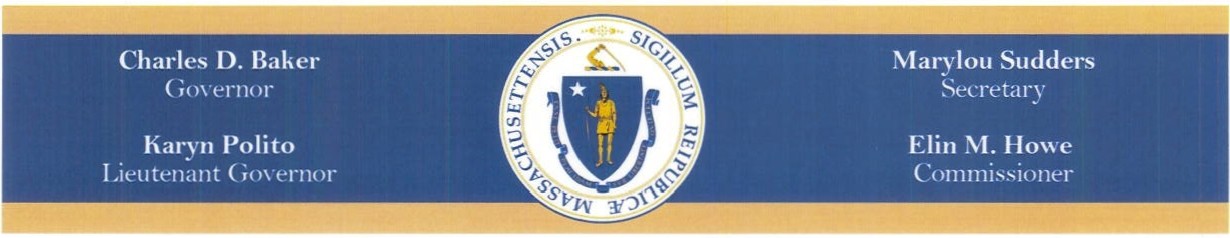 Report 	on Agingwith 	IntellectualDisability InitiativesSeptember 2016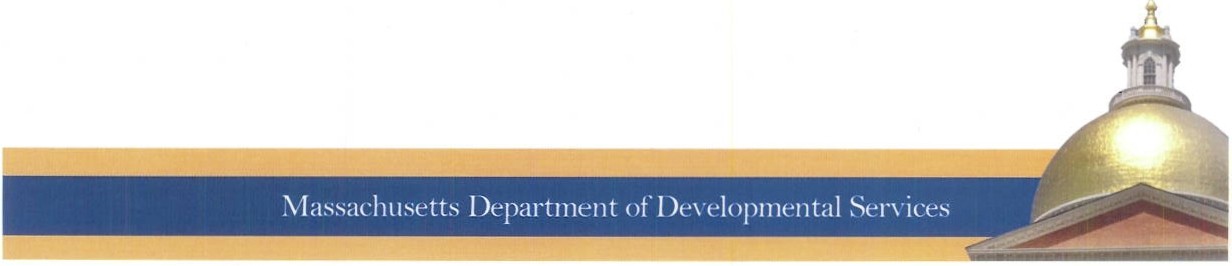 September 12, 2016The Honorable  Karen E. Spilka, Chair Senate Committee on Ways and Means State House, Room 212Boston, MA 02133The Honorable Brian S. Dempsey, Chair House Committee on Ways and Means State House, Room 243Boston, MA 02133Kristen Lepore, SecretaryExecutive Office for Administration & FinanceState House, Room 373Boston MA, 02133Dear Chairs:The Department of Developmental Services respectfully  submits this report in response to language contained in the FY17 budget. Line-item 5920-3025 mandates the submission of this report to the Executive Office for Administration and Finance and the House and Senate Committee on Ways and Means on "initiatives to address the needs of individuals with developmental disabilities who are aging including, but not limited to, individuals with Down syndrome and Alzheimer's disease, through the identification of best practices for services for such individuals, including: (a) medicalcare coordination models that address conditions common to individuals with developmental disabilities who are aging; (b) the provision of training for direct care and other staff in the identification of dementia or other age-relatedconditions; and (c) the collection of data regarding  the effectiveness of the initiatives included inthis item."Legislative language required that the report include "the status of these initiatives including, but not be limited to: (i) the number of participants served by each initiative; (ii) the participant outcomes, including impacts on the physical and cognitive health of participants; (iii) the cost of each initiative and cost per participant; (iv) the implementation plans for these initiatives in fiscal year 2017 and fiscal year 2018; and (v) recommendations for enhancing the care of individuals with developmental disabilities who are aging."Per the reporting mandate, the information requested is provided below for your review.Overview of initiativesBeginning in the spring of 20·15, DDS convened a workgroup to develop recommendations to address the needs of individuals with intellectual/developmental disabilities who are aging. Based on identified needs, DDS focused their attention on three main areas:1. 	Healthy Aging and Clinical Resources2. 	End of Life Care, Support and Planning3. 	Community and Work/Retirement ActivitiesBased on recommendations  from the Aging with ID Workgroup members, several initiatives were implemented in FY2015 to address the above listed areas of concern.  These initiativeswere:I. 	The total number of participants served by each initiativea.  Clinical Consultation• Ronda Williams, RPH, PhD, a clinical psycho-pharmacologist who consults with DDS, now also provides consultations with Area Office nurses on specific cases in which medications may be impacting individuals with age-related issues.)>	1 consultation provided in the final4 mos. of FY16• Dr. Karen Shedlack, a psychiatrist, is now contracted to provide clinical consultations  to individuals who may be experiencing psychiatric issues related to aging.)>	9 consultations provided in the last 4 mos. of FY16 b.   National Task Group on ID and Dementia Care Practices Training• 3 day training conducted by National Task Group (NTG) on Intellectual Disabilities and Dementia Carre Practices to prepare provider and DDS Clinicians to care for and support individuals with ID  who are dealing with dementia and their caretakers in order to provide in-state Trainers as an ongoing resource to providers and other clinicians.)>	69 overall attendees)>	26 attendees completed Train-the-Trainer to become Master Trainers c.   Webinar development• Creation of an "Aging with ID" link prominently displayed on DDS homepage. (http://www.mass.gov/eohhs/gov/departments/dds/aging-with-id.html)• Creation of 10 educational webinars in process or awaiting final approval. Webinars will be posted on the DDS homepage.•	Aging and 1/DD: General physical and psychological age related changes in IDD: Health, Behavior, Support needs as person ages•	Memory Cafe: What is it and how do I get one started?•	DDS Policy-End of Life Policy: Introduction to the revised Life SustainingTreatment Policy- to be renamed "End of Life Policy".•	What is a MOLST form? Informational and instructional webinar on the purpose of a MOLST form and the process to be followed to complete one for an individual with ID.•	5 Wishes: Introduction to and instructions on how to use the 5 Wishes document for end of life planning.•	Guardianship: Legal rights, authority and responsibilities of guardianship as it relates to end of life planning•		End of Life Planning: FAQs; definitions (DNR, DNI, Health care Agent, etc.), types of guardianship•	Accessing/providing community  services as individuals with ID age: Things to consider•	ADRC (Aging & Disability  Resource Consortium): Overview of services provided by ADRC and how to access•	End of Life:  Cultural & Religious concerns: How to prepare for the careof individuals with ID at the end of life as it relates to their heritage or religious  beliefs.)>	Webinar views are pending completion of webinars d.  DDS End of Life Policy• Revised)> 	Distribution is pending e.   5 Wishes Documents• Booklets purchased  and distributed to Area Offices for use in end of life planning with individuals)> 	2000 bookletsf. 	Memory Cafe informational training and Memory Cafe RFR Q&A• A Memory Cafe is a regularly-scheduled time and place for individuals with memory issues AND their care partners (both informal and formal caregivers) to meet together for socialization, fellowship, community-building and information. DDS provided an overview training in advance of the RFR release)> 	5 trainings provided statewide)> 	115 people attended g.  Memory  Cafe RFR implementation• The RFR provided for initial funding for Memory Cafes, specifically the development  of integrated Memory  Cafes that include individuals served by DDS and its providers as well as the broader community.)> 	31 proposals received)> 	13 Memory Cafes funded (See Attachment #1))>		Since April1, 2016, at least. 337 guests have attended a memory cafe funded by DDS. Guests included individuals aging with 1/DD and others from the general public with memory issues and their care partnersII.		The  participant  outcomes, including  impacts  on  the  physical  and  cognitive  health  of participantsa.   Clinical Consultation• The consultation with pharmacologist Ronda Williams clarified which medication was most likely causing a significant side effect in one individual, which resulted in the prescribing practitioner reducing and then discontinuing the medication.• The clinical reviews by Dr. Karen Shedlack resulted in confirmation or clarification of diagnosis for presenting problems, and identification of appropriate medication regimens, including medication reduction and discontinuation of medications  that present side effects as the person ages. Feedback was provided to the prescribing  practitioners. The consults provided insight into rationale  for changes in behavior, level of function or cognition and guidance in creation of a treatment plan. Referrals to specialists to address particular concerns were also initiated and standing diagnoses were confirmed or questioned. Final outcomes for these interventions are still pending.b.   National Task Group on ID and Dementia  Care Practices Training• Evaluation is pending.• Planning is underway for FY17 Statewide trainings for provider staff on DementiaFriendly Care for people aging with ID by new NTG State Master trainers c.  Webinar development•	Evaluation is pending. d.   DDS End of Life Policy•	Distribution is pending. e.   5 Wishes Documents• Area Office Nurses utilize and encourage use of the 5 Wishes document with individuals to guide discussions  regarding their end of life wishes with their guardians or health care agents so there is a clear understanding  of what their wishes and desires may be. While this document has just recently been provided to the Area Offices, it is our hope that the results of their use will clarify and strengthen the understanding  between the person and their health care agent about what medical interventions  and care they may want in their final days.f. 	Memory Cafe informational training  and Memory Cafe RFR Q&A• Memory Cafe training evaluations showed that they were very effective and well-received.  99% of attendees agreed they had learned key elements of a memory cafe. 94% agreed that the training had provided relevant information for the creation of an inclusive memory  cafe under the RFR and 94% agreed that they had made progress in planning the cafe.g.  Memory Cafe RFR implementation• Most cafes hold sessions on a monthly basis• One cafe holds weekly sessions• Additional evaluation activities are ongoing (see Attachment #2)Ill. 	The cost of each initiative and cost per participantFY16 Special Funding Breakdown:FY16 Special Funding Initiative ParticipantsNote:  Numbers include individuals who had a consultation, were trained, or were guests at a memory cafe; this does not include webinar views.   Gi.ven that DDS and provider staff were trained related to dementia and ID as well as Memory Cafe activities, many more individuals  will be reached by initiatives, but the exact number is unknown.IV. 	The implementation plans for these initiatives in fiscal year 2017 and fiscal year 2018FY17 Planned ActivitiesBuilding on the activities and successes of FY2016, DDS will be implementing the following:•	Continuation of clinical consultation resources•	Additional, maintenance funding for 13 memory cafes•	Fund pilot for community-based day services innovation for aging population•	Release revised End of Life policy•	Statewide trainings  for provider staff on Dementia Friendly Care for people agingwith ID by new NTG State Master trainers•	Seek  funds  to  support  services  of  Gerontology  and  DD Nurse  Practitioner  to provide  follow  up  support  and  services  for  providers  and  staff  for  individuals seen in Dr. Julie Moran's age related diagnostic clinic at Tewksbury Hospital•	Seek funds to support additional start up memory cafesFY17 Planned Funding BreakdownV.	Recommendations for enhancing the care of individuals with developmental disabilities who are aging1.   Recommendations involve implementing all FY17 Planned activities noted above.2.   Of particular note, DDS has already moved forward on the pilot for community-basedday services innovation for aging population• RFI released- 22 responses with recommendations  to enhance community­based supports• Currently under review• RFR being prepared for pilot program in FY173. In addition, DDS and the Executive Office of Elder Affairs have created opportunities for enhanced inter-agency coordination• DDS is now on the Advisory Board for Dementia Friendly Massachusetts lnitiative/ADSSP grant.• Plans to present ID specific aging issues to ADRC and Elder services staff and providers• Memory Cafe funding awarded to Elder Services agencies and Councils on Aging. Collaboration between councils on aging and other memory cafe awardees also encouraged.• Creation of educational webinar with ADRC to explain services available through ADRC and areas where collaboration between agencies could enhance services for ID population.Sincerely,"&" '	;J}-.A''Elin M. HoweCommissionerAttachment #1Organizations Awarded Startup Funding for Integrated Memory Cafe through RFR1.  Berkshire Family & Individual Resources2.  Cambridge Family and Children's Service3.  Conch Shell Counseling4.   Division of Andover Elder Services5.  Martha's Vineyard Center for Living6.  MaryMac Missions7.  Middleborough Council on Aging-Town of Middleborough8.  New England Village9.  People, Incorporated10. Road To Responsibility11. Sunshine Village12. The Arc of Bristol County13. United Cerebral Palsy Association of Metro BostonAttachment  #2Memory Cafe EvaluationOnline Survey and Focus Group with Memory Cafe Directors•	Between 1 and 6 staff members helped organize and run the Memory Cafes.•	Almost all Cafes had volunteers to help with the Memory Cafe.•	Music and art activities were hosted by Memory Cafes. Other activities included accessible gardens, flower arranging,magician, photo booth/scrapbooking, pet therapy, chair yoga, and gift of a letter (engaging  individuals in handwriting letters to loved ones).•	Memory Cafes advertise primarily via flyers and newsletters.•	Important aspects of the Memory Cafes for individuals (based on staff observation):o 	Guests treated with respecto 	Focuses on abilities, not on disabilities or diagnosis o 	Has welcoming volunteers/staffo 	Is accessible•	Challenges:o 	The culture of elder services and disability services are different. o 	 Funding is necessary to continue to hold inclusive cafes.o 		It can be hard to find DDS staff resources to bring individuals to cafe and stay with them.•	What worked:o 	Offered luncho 	Provided transportationo 	Signed guest book (as a way to capture feedback)o 		Held disability awareness training to break down barriers between elder services and disability serviceso 	Facilitation to help with integrationSome testimonials:•	A spontaneous email from one of the participants stated: "Memory Cafe was a hit!"•	A volunteer quote: "The presenter was so interesting!"•	The person who schedules the space said this about the Cafe: "It is really great that this is being provided for people in the community."•	"I want to let you know about an amazing weekly event funded by DDS, that being the'memory cafe' for folks with special needs, dementia etc. [It] is doing a really great job with this every week and I am volunteering by playing music as part of this weekly event with 6-7 great people including two retired docs, a nurse and other caretakers.  I really think this would be a real "feel good" moment... to see the changes you have made in people's lives.  People come alive when they hear us play their favorites and they follow along and sing with us on all the old standards (which aren't so old as many are songs we grew up with)."a.  Consultants (Shedlack and Williams)b.   National Task Group  on ID and Dementia Care Practices Trainingc.   Webinar developmentd.  DDS End of Life policye.   5 wishesf. 	Memory  Cafe informational training and Memory Cafe RFR Q&Ag.  Memory Cafe RFR implementationConsultants (Shedlack and Williams)$15,187.50National Task Group on ID and Dementia Care Practices   3 dayTraining  Scholarships$17, 551.00Webinar development  (University of Massachusetts Medical School)$50,000.00End of Life policy revisionsN/A5 wishesN/AMemory Cafe informational training and Memory Cafe RFR Q&A (Jewish Family and Children's Service)$3,373.62Memory Cafe RFR implementation (13 funded)$151,239.18Total$237,351.30Consultants (Shedlack and Williams)10National Task Group on ID and Dementia Care Practices   3 dayTraining  Scholarships95National Task Group on ID and Dementia Care Practices   3 dayTraining  ScholarshipsWebinar development (University of Massachusetts Medical School)pendingEnd of Life policy revisionsN/A5 wishes2000 bookletsMemory Cafe informational training and Memory  Cafe RFR Q&A (Jewish Family and Children's Service)115Memory Cafe RFR implementation (13 funded)337Dr. Karen Shedlack (psychiatrist consultant)$43,000Ronda Williams (clinical psycho-pharmacologist consultant)$4,500Memory  Cafes  Maintenance  funding  for existing  cafes: $4,000  percafe (x 13 cafes)$52,000Community-based  activities project (RFR in the fall):$50,000Total$149,500